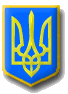 ЛИТОВЕЗЬКА    СІЛЬСЬКА РАДАВОЛОДИМИР-ВОЛИНСЬКОГО РАЙОНУ ВОЛИНСЬКА ОБЛАСТЬП’ятнадцята  сесія восьмого скликанняР І Ш Е Н Н ЯВід  10 грудня 2021 року                 с.Литовеж                                     №   15 / Про організацію громадських робіт
на території об’єднаної територіальноїгромади  Литовезької сільської ради  на 2022 рік          З метою додаткового стимулювання мотивації до праці, матеріальної підтримки зареєстрованих безробітних та  осіб які перебувають на обліку в Іваничівській районній філії Волинського обласного центру зайнятості як такі, що шукають роботу, а також працівників, які втратили частину заробітної плати внаслідок вимушеного скорочення до 50 відсотків передбаченої законодавством тривалості робочого часу у зв’язку із зупиненням (скороченням) виробництва продукції, відповідно до  ст.34 Закону України “Про місцеве самоврядування в Україні” від 21.05.97р. №280/97-ВР, ст. 31 Закону України "Про зайнятість населення" від 05.07.2012 № 5067-VI, Порядку організації громадських та інших робіт тимчасового характеру, затвердженим постановою Кабінету Міністрів України від 20.03.2013 року № 175,  Литовезька сільська рада ВИРІШИЛА:
       1. Організувати у 2022 році,  за участю Іваничівської районної філії Волинського обласного центру зайнятості, на території об’єднаної територіальної громади Литовезької сільської ради громадські роботи, які повинні мати суспільно корисну спрямованість, відповідати потребам територіальної громади і сприяти її соціальному  розвитку.
       2. Виділити кошти з місцевого бюджету в сумі  10 тис       грн  для фінансування організації громадських  робіт, рівними частинами пропорційно сумі витрат на їх організацію за рахунок коштів місцевого бюджету та Фонду загальнообов'язкового державного соціального страхування України на випадок безробіття.
       3. Затвердити перелік видів громадських робіт у 2022  році  (Додаток №1) за такими критеріями:1) мають тимчасовий характер і для їх організації не можуть бути використані постійні робочі місця та вакансії;2) можуть виконуватися на умовах неповного робочого дня;3) мають економічну, соціальну та екологічну користь для громади;4) надають можливість тимчасового працевлаштування безробітних на роботи, що не потребують додаткової спеціальної, освітньої та кваліфікаційної підготовки.
      4. Визначити, що громадські роботи повинні проводитись виключно на спеціально створених для цього тимчасових робочих місцях.
      5. Затвердити перелік підприємств, установ та організацій, за участю яких планується організація громадських робіт.   (Додаток № 2).
      6. Рекомендувати  Іваничівській районній філії Волинського обласного центру зайнятості укласти договори на проведення громадських робіт з підприємствами, установами і організаціями, які потребують залучення додаткової робочої сили на виконання таких робіт, та здійснити направлення незайнятих громадян, за їх згодою.7.  Повідомити Іваничівську районну філію Волинського обласного центру зайнятості про прийняте рішення і обсяг коштів, необхідних для фінансування організації громадських робіт.
       8. Контроль за виконанням рішення покласти на постійну комісію  з питань бюджету, фінансів та планування соціально-економічного   розвитку.Сільський голова                                                                             Олена КасянчукМирослава Жукова                                                                                        Додаток №2                                                                  до рішення сесії сільської ради                                                            від « 10 » грудня 2021 р. № 15 /ПЕРЕЛІКпідприємств, установ, організацій за участю яких планується організація громадських робіт у 2022 роціСекретар  ради                                                                             Мирослава Жукова                                                         Додаток №1                                                             до рішення сесії сільської ради                                                      від «10 » грудня 2021 р. № 15  /ПЕРЕЛІКвидів громадських робіт, що відповідають потребам територіальної громади та організовуються виконавчим комітетом Литовезької сільської ради об’єднаної територіальної громади за участю Іваничівської районної філії Волинського обласного центру  зайнятості на договірних засадах у 2022 році1. Впорядкування меморіальних поховань, пам’ятників, братських могил та інших місць поховання.2. Благоустрій та озеленення території населених пунктів, об’єктів соціальної сфери, кладовищ, зон відпочинку і туризму.3. Підсобні роботи з відновлення та догляду заповідників, пам’яток архітектури, історії та культури.4. Роботи з відновлення бібліотечного фонду в бібліотеках, роботи в архівах з документацією, створення електронних реєстрів.5. Виконання кваліфікованих та некваліфікованих робіт при проведенні ремонту або реконструкції об’єктів соціальної сфери (дитячих дошкільних закладів, спортивних майданчиків, закладів культури та охорони здоров’я).         6. Впорядкування території населених пунктів з метою ліквідації наслідківнадзвичайних ситуацій, визначених рішеннями органів виконавчої влади.7. Підсобні роботи при проведенні ремонту тепло - та водопостачання, вулично-дорожніх мереж на територіях сільських та селищної рад.8. Роботи  пов’язані із вирубуванням чагарників і дерев на внутрішньогосподарських меліоративних каналах.9. Догляд та надання допомоги по обслуговуванню осіб похилого віку, ветеранів війни, інвалідів, дітей сиріт, що здійснюються благодійними фондами, будинками-інтернатами та територіальним центром соціального обслуговування (надання соціальних послуг), а також догляд за хворими в закладах охорони здоров’я.10. Роботи по заготівлі дров, облаштуванню садиб, чистці димоходів для одиноких громадян.11. Посадка насаджень лісових масивів, вздовж шляхів, у місцях відпочинку та догляд за ними.12. Роботи з інформування населення стосовно порядку отримання житлових субсидій.13. Роботи по проведенню знесення аварійних, сухостійних і фаутних дерев у смугах відводу автошляхів.14. Роботи по приведенню придорожньої інфраструктури населених пунктів (парканів, зупинок, огорож, вуличного освітлення, прибирання узбіч доріг) у належний стан.15. Заліснення земель.16. Підсобні роботи при виконанні сільськогосподарських робіт. 17.Проведення робіт з інформування населення щодо запобігання порушень громадського порядку та безпеки життєдіяльності населення.18. Ліквідація снігових заметів у зимовий період на залізничних станціях та зупинках транспорту.19. Надання послуг із супроводу , догляду, обслуговування, соціально-медичного патронажу осіб з інвалідністю або тимчасово непрацездатних.20. Надання допомоги сім’ям  члени яких загинули, постраждали чи є учасниками АТО та сім’ям які зазнали негативного впливу внаслідок збройного конфлікту .21. Організація заходів по екологічному оздоровленню  територій населених пунктів (день довкілля, озеленення території та інше).22. Підготовка до проведення заходів суспільно-культурного значення (день села, день урожаю та інше).23. Інші види суспільно – корисних робіт, що не пов’язані із ризиком для життя. Секретар  ради                                                                   Мирослава Жукова№Назва підприємства, установи, організації1Литовезька сільська рада2Комунальне підприємство « Комунальне господарство Литовезької сільської ради»